Reading Girls’ School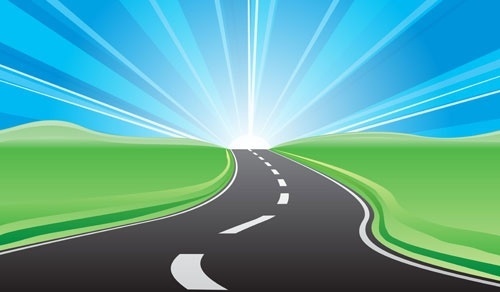 Quality of Education – Curriculum INTENT Subject Curriculum Road Map - GeographyGeographyTerm 1Term 2Term 3Term 4Term 5Term 6Year 7 Geographical skillsChinaAsia (India, Pakistan, Bangladesh and Nepal)Asia (India, Pakistan, Bangladesh and Nepal)AmericasEuropeNational curriculum linkAll NC Geographical skills Placed KnowledgeLocational KnowledgeHuman and Physical KnowledgeFieldworkPlaced KnowledgeLocational KnowledgeHuman and Physical KnowledgePlaced KnowledgeLocational KnowledgeHuman and Physical KnowledgePlaced KnowledgeLocational KnowledgeHuman and Physical KnowledgePlaced KnowledgeLocational KnowledgeHuman and Physical KnowledgeFieldworkYear 8 The Middle EastThe Middle EastAfricaPole to PolePole to PoleOceania and South East AsiaNational curriculum linkPlaced KnowledgeLocational KnowledgeHuman and Physical KnowledgePlaced KnowledgeLocational KnowledgeHuman and Physical KnowledgePlaced KnowledgeLocational KnowledgeHuman and Physical KnowledgePlaced KnowledgeLocational KnowledgeHuman and Physical KnowledgePlaced KnowledgeLocational KnowledgeHuman and Physical KnowledgePlaced KnowledgeLocational KnowledgeHuman and Physical KnowledgeYear 9 The challenge of Natural Hazards (AQA Geography GCSE 9-1 3.1.1)The challenge of Natural Hazards(AQA Geography GCSE 9-1 3.1.1)The challenge of resource management(AQA Geography GCSE 9-1 3.2.3)Physical Landscapes in the UK(AQA Geography GCSE 9-1 3.1.3)Physical landscapes in the UK(AQA Geography GCSE 9-1 3.1.3)Changing Economic World (AQA Geography GCSE 9-1 3.2.2)Year 10 Urban issues and challenges(AQA Geography GCSE 9-1 3.2.1)Urban issues and challenges(AQA Geography GCSE 9-1 3.2.1)The Living World(AQA Geography GCSE 9-1 3.1.2)The Living world/Revision(AQA Geography GCSE 9-1 3.1.2)RevisionRevisionYear 11RevisionRevisionRevision/ Paper 3Paper 3Revision/GCSE Exams